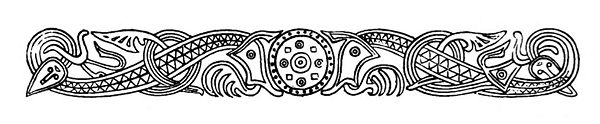 Fåfnebladet april 2019ÅRSSTÄMMADatum för föreningens årsstämma är i år 21 maj. På hemsidan finns en guide för hur man läser en årsredovisning.FÖRRÅDDet finns fortfarande 2 lediga förråd att hyra.YTTERDÖRRARNASe till att ytterdörren stängs ordentligt och att inget grus hamnat mellan dörr och golv.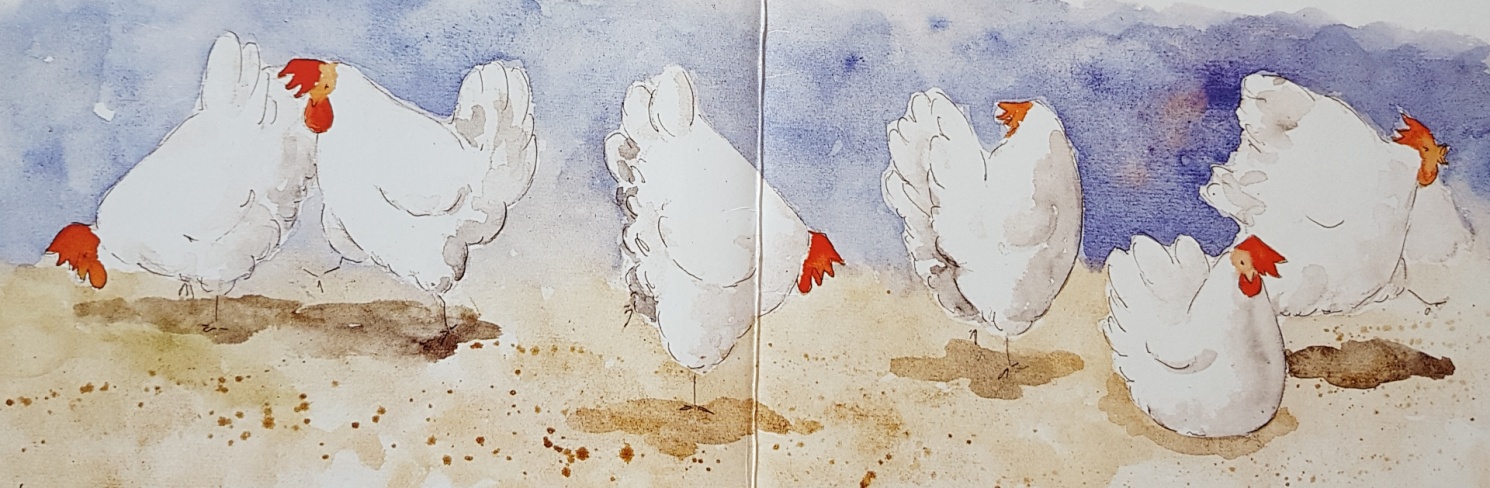 Glad påsk!  önskar styrelsen.